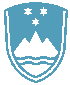 POROČILO O REDNEM INŠPEKCIJSKEM PREGLEDU NAPRAVE, KI LAHKO POVZROČIONESNAŽEVANJE OKOLJA VEČJEGA OBSEGAZavezanec: Lek d.d., Verovškova ulica 57, 1526 Ljubljana, PE Proizvodnja MengešNaprava / lokacija: Kolodvorska cesta 27, 1234 MengešDatum pregleda: 28. 3. 2019Okoljevarstveno dovoljenje (OVD) številka: 35407-171/2006 – 24 z dne 14. 5. 2010 spremenjeno z odločbami 35407-22/2010-8 zdne 28.12.2010, 35407-54/2011-5 z dne 16. 05. 2012, 35406-24/2012-3 z dne 23. 08. 2012,35406-25/2013-6 z dne 11. 11. 2013, 35406-42/2014-4 z dne 10. 09. 2014, 35406-7/2015-7 zdne 20. 4. 2015, 35406-33/2015-20 z dne 9.2.2016, 35406-43/2016-8 z dne 30.3.2017 in35406-77/2017-5 z dne 15.11.2018Usklajenost z OVD:DA. Inšpekcijski pregled zavezanca je bil opravljen po področjih, kot so navedena vokoljevarstvenem dovoljenju (emisije snovi v zrak, emisije snovi in toplote v vode, emisije hrupa,ravnanje z odpadki, skladiščenje nevarnih tekočin v nepremičnih skladiščnih rezervoarjih indrugi pogoji). Zahteve iz OVD zavezanec izpolnjuje ter z obratovanjem naprave na citiranilokaciji ne obremenjuje okolja čezmerno z emisijami v zrak, vode in hrupom. Obratovalnemonitoringe na izpustih v zrak, v vode in hrupa izvaja redno, letna poročila o izvedenihmonitoringih pravočasno posreduje na ARSO. Z odpadki ravna skladno z zahtevami OVD.Odpadki so shranjeni v embalaži iz materiala, ki je odporen proti učinkovanju shranjenihodpadkov, saj iz skladiščnih posod z odpadki ni opaziti iztekanja odpadkov. Z nevarnimitekočinami v nepremičnih skladiščnih posodah ravna skladno z zahtevami iz OVD. Pregledinepremičnih skladiščnih posod (med obratovanjem in izpraznjene) se izvajajo redno, skladiščneposode so ustrezno opremljene z napravami za varno obratovanje. Za rabo tehnološke vodeima pridobljeno vodno dovoljenje, katerega glede opremljenosti in odvzetih količin vodespoštuje.Zaključki / naslednje aktivnosti:Ni bilo ugotovljenih kršitev predpisov, zato bo naslednji pregled predvidoma izveden najkasnejev treh letih.